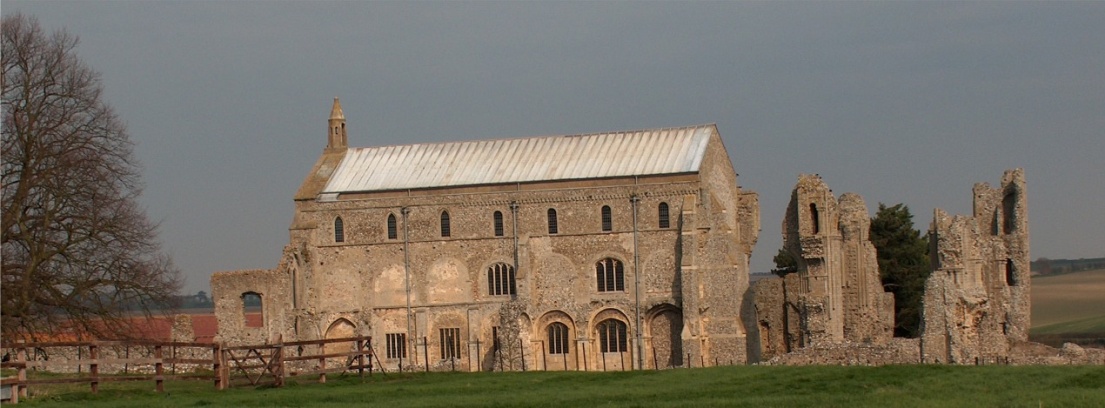 Parish Council MeetingMembers of the Council     You are summoned to attend a meeting of Binham Parish Council at the Memorial Hall, BinhamMonday 12th July 2021 at 7.30pmS. H. HaydenClerk6th July 2021The Public are welcome to attend this Parish Council meeting  Covid 19 precautions will be in place Please wear masks, use hand sanitiser provided and provide details for Track & Trace/QR code availableAGENDA1.	To receive and accept apologies for absence2.	To Receive Declarations of Interest3.	Approval of the Minutes of Parish Council Meeting held 6th May 20214.	Matters Arising 5.	Reports	5.1	Norfolk County Council	5.2	North Norfolk District Council	5.3	Chair’s Report re: SAMS	5.4	Chair’s Report6.	Planning	6.1	Report from Planning Committee	6.2 	To discuss and make observations on any applications received after the date of this Agenda	6.3.	To discuss and agree any action in connection with highways matters, planning matters and lorry 	movements in Langham Road and Field Dalling road7.	Finance and Regulatory	7.1.	To agree donation to Lynx 	7.2	To agree £12 contribution to Clerk attendance at NPTS seminar	7.3	To approve List of Payments including approval of subscription to CAN	7.4	To receive Budget with Actuals, balance sheet and report on Bank Reconciliation 	7.5 	To approve Contract of Employment for Clerk8.	To discuss and agree adoption of Cold Calling Zones in Binham9.	Update on adoption of red telephone box10.	To discuss plan to support litter pick in Binham11.	To agree verge cutting on Warham Road in Autumn12.	To agree area for interment of ashes in Cemetery and update of information13.	Update on draft flood plan for village14.	Update on Village sign painting15.	Items for Information Only or next Agenda  The next meeting will be on 13th September 2021 